Lamineret magnetbånd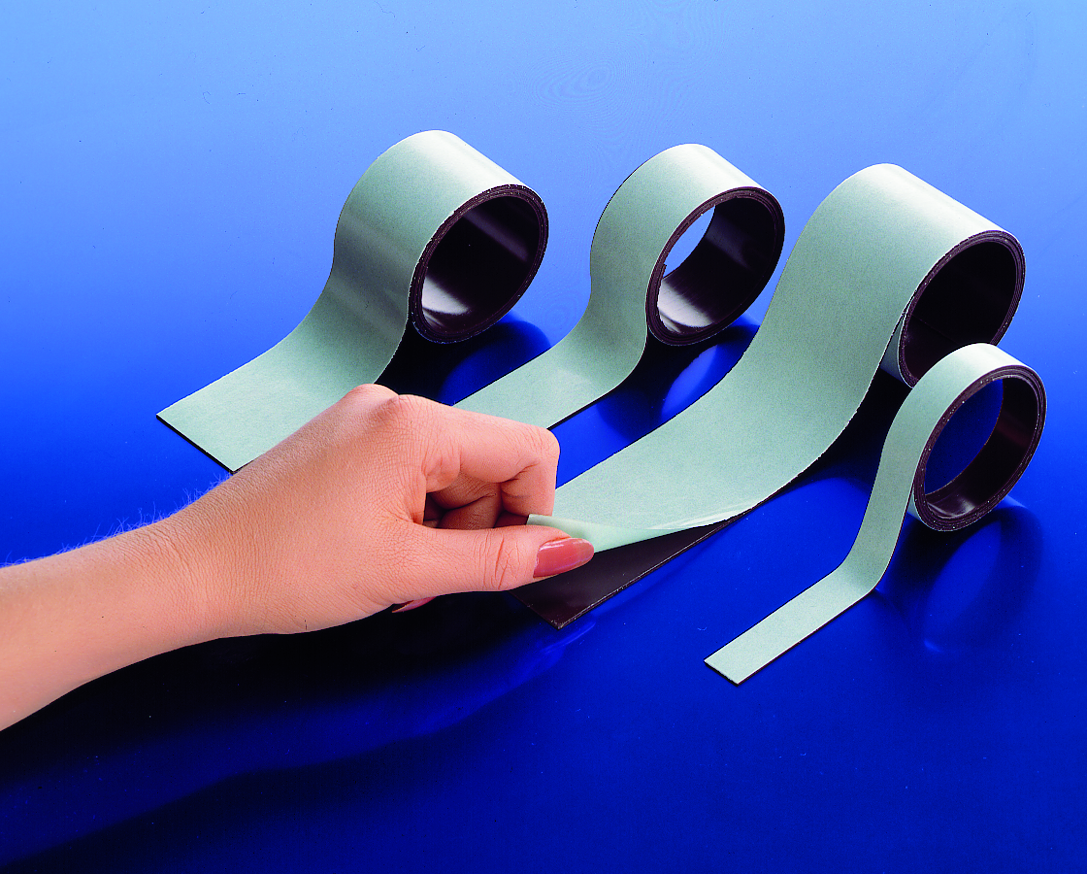 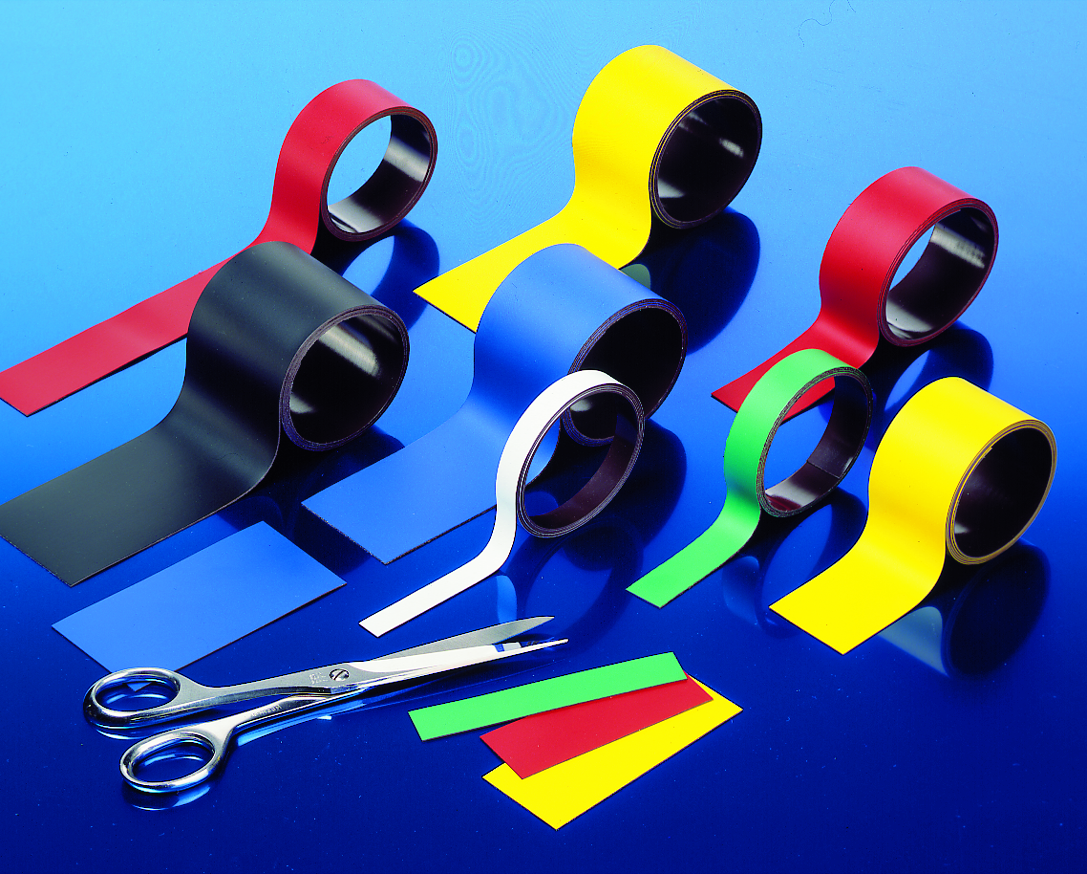 Ovenstående ruller findes i følgende farver:Gul: Farvekode 002 - Blå: Farvekode 003 - Sort: Farvekode 004 - Grøn: Farvekode 005 - Rød: Farvekode 006Farvekoden sættes efter art. nr.Eks: 200.052/85/003Udskæring af ruller udføres mod mindre tillæg.Div. magnetbånd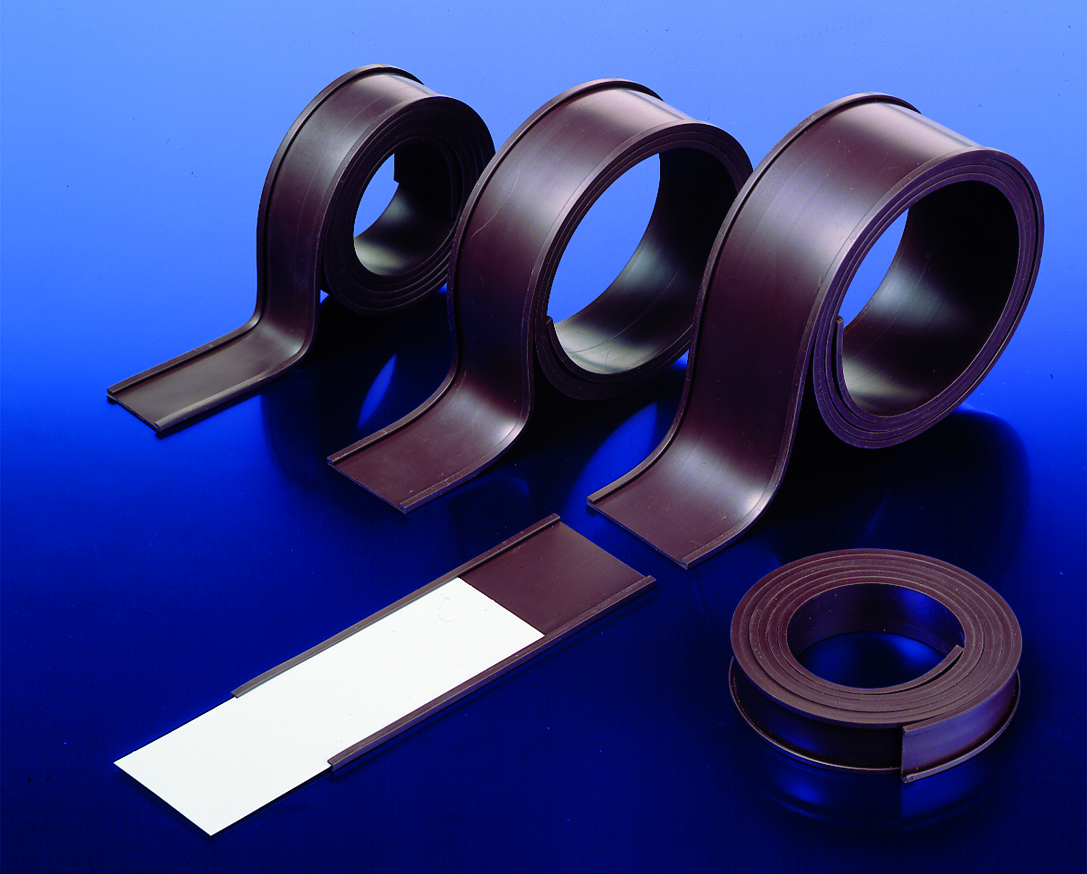 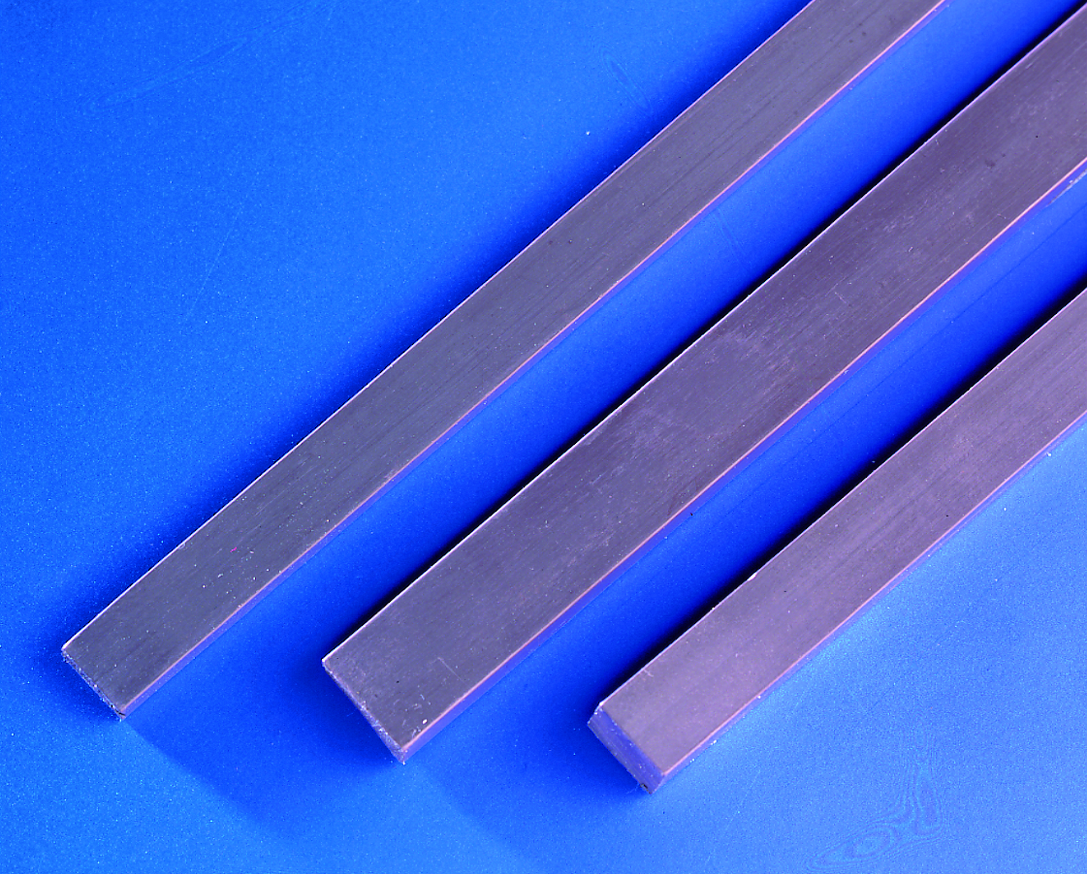 Hvidt/farvet magnetbåndHvidt/farvet magnetbåndHvidt/farvet magnetbåndHvidt/farvet magnetbåndHvidt/farvet magnetbåndArt. nr.Tykkelse mm.Bredde mm.Længde m.HoldekraftGram/cm2200.0510.60153026200.0520.60203026200.0530.60253026200.0540.60303026200.0550.60353026200.0560.60403026200.0570.60503026200.051/850.85151044200.052/850.85201044200.053/850.85251044200.054/850.85301044200.055/850.85351044200.056/850.85401044200.057/850.85501044Natur/selvklæbende magnetbåndNatur/selvklæbende magnetbåndNatur/selvklæbende magnetbåndNatur/selvklæbende magnetbåndNatur/selvklæbende magnetbåndArt. nr.Tykkelse mm.Bredde mm.Længde m.Type200.0410.7512.530Natur200.0420.751930Natur200.0430.752530Natur200.0441.5012.530Natur200.0451.501930Natur200.0461.502530Natur200.0301.001010Selvklæb.200.0310.7512.530Selvklæb.200.0320.751930Selvklæb.200.0330.752530Selvklæb.200.0341.5012.530Selvklæb200.0351.501930Selvklæb.200.0361.502530Selvklæb.Anisotropisk magnetbåndAnisotropisk magnetbåndAnisotropisk magnetbåndAnisotropisk magnetbåndAnisotropisk magnetbåndArt. nr.Tykkelse mm.Bredde mm.Længde m.Farve200.08138.550Natur200.08241250Natur200.0836950NaturC-Profil magnetbåndC-Profil magnetbåndC-Profil magnetbåndC-Profil magnetbåndC-Profil magnetbåndArt. nr.Tykkelse mm.Bredde mm.Længde m.Farve200.06111050Natur200.06211550Natur200.06312050Natur200.06412550Natur200.06513050Natur200.06614050Natur200.06715050Natur